BAB VIRENCANA ORGANISASI DAN SUMBER DAYA MANUSIARencana Kebutuhan Jumlah Tenaga KerjaMenurut UU No. 13 Tahun 2003 Bab I Pasal 1 Ayat 2 disebutkan bahwa tenaga kerja adalah setiap orang yang mampu melakukan pekerjaan guna menghasilkan barang atau jasa baik untuk memenuhi kebutuhan sendiri maupun untuk masyarakat. Dalam menjalankan kegiatan bisnis, tenaga kerja diperlukan pebisnis untuk membantu dalam mencapai tujuan usahanya. Hal tersebut dikarenakan terbatasnya tenaga pebisnis untuk melakukan seluruh aktivitas bisnis serta kurangnya keahlian yang dimiliki pebisnis terhadap pekerjaan yang terspesialisasi.Berdasarkan hal tersebut, Fresco Barbershop menyadari bahwa tenaga kerja diperlukan untuk mengisi keterbatasan tenaga yang dimiliki oleh penulis dalam menjalankan kegiatan operasional bisnis. Kebutuhan akan tenaga kerja yang diperlukan tentu harus direncanakan terlebih dahulu untuk dapat menyesuaikan kapasitas tenaga yang dibutuhkan dengan kondisi kegiatan operasional usaha. Dengan adanya perencanaan jumlah tenaga kerja yang dibutuhkan, membantu Fresco Barbershop dalam mengefisiensi biaya operasional yang dikeluarkan. Mengingat bahwa Fresco Barbershop merupakan usaha yang baru berdiri dan masih berkembang, sehingga efisiensi biaya sangat dibutuhkan. Oleh karena itu, berikut adalah jumlah tenaga kerja yang dibutuhkan oleh Fresco Barbershop yang tertuang pada Tabel 6.1Tabel 6.1Rencana Kebutuhan Tenaga Kerja	Sumber : Fresco Barbershop, 2019Berdasarkan Tabel 6.1 jumlah tenaga kerja yang dibutuhkan oleh Fresco Barbershop adalah sebanyak 5 orang yang akan dibagi berdasarkan uraian pekerjaannya, untuk manager barbershop 1 orang, barber/ hair stylist dibutuhkan 3 orang dan 1 orang kasir.Proses Rekrutmen dan Seleksi Tenaga KerjaMerekrut tenaga kerja, tidak luput dari proses seleksi. Calon tenaga kerja yang akan bergabung diharapkan memiliki kemampuan, visi, misi, semangat dan potensi yang sesuai dengan tujuan, visi dan misi dari barbershop. Berikut merupakan tahapan seleksi yang dilakukan oleh Fresco Barbershop dalam mencari tenaga kerja:Membuat Pengumuman Lowongan KerjaPenulis akan memasang iklan lowongan pekerjaan pada media sosial yang dimiliki oleh barbershop, seperti Instagram. Serta penulis akan menawarkan lowongan ke beberapa barber/ hair stylist yang dikira memiliki potensi yang dapat menarik konsumen, dilihat dari permintaan konsumen terhadap barber tersebut.Screening CV (Curriculum Vitae)Setelah membuka lowongan pekerjaan, maka akan ada curriculum vitae beserta dokumen yang diminta seperti, ijazah pendidikan terakhir dan KTP. Calon pegawai barbershop yang sesuai dengan syarat kriteria yang dicari berdasarkan dari CV yang dikumpulkan, maka calon pegawai akan dihubungi untuk tahap selanjutnya.Melakukan InterviewCalon pegawai barbershop yang telah dihubungi untuk menetapkan jadwal mengikuti proses wawancara. Pada tahap ini, Fresco Barbershop akan melakukan penilaian yang akan digunakan dalam menentukan kelayakan pekerja dan spesifikasi pekerjaan yang sesuai dengan kemampuan dari masing-masing posisi. Pada tahap ini, penulis akan memperhatikan cara para calon pegawai barbershop menjawab pertanyaan yang diberikan. Serta dari aspek penampilan calon pegawai juga dilihat dari kerapihan penampilan dan tingkah laku dalam proses interview akan dinilai pula.Penerimaan Calon PegawaiCalon pegawai yang telah berhasil lulus dalam tahap interview akan dihubungi langsung melalui email atau telepon. Kemudian para pekerja akan diberikan pelatihan dan penjelasan terlebih dahulu mengenai uraian pekerjaan mereka sesuai dengan posisi masing-masing. Sebelum diberikan pelatihan, calon pegawai harus menandatangani kontrak kerja yang berisi mulainya kontrak kerja dan gaji pokok yang akan diberikan Fresco Barbershop.Uraian Kerja (Job Description)Deskripsi pekerjaan berisi tentang tugas dan tanggung jawab dari masing-masing bagian pekerjaan yang ada di Fresco Barbershop. Berikut adalah deskripsi pekerjaan dari masing-masing bagian pekerjaan di Fresco Barbershop:ManajerMembuat strategi, kebijakan serta peraturan dalam perusahaanMelakukan pengawasan dan control dalam proses bisnis dan masing-masing bagian pekerjaan yang berkaitan dengan kegiatan bisnisMelakukan perekrutan dan seleksi pegawai barbershopMemilih pemasok untuk persediaan bahan baku barbershopMelakukan kegiatan pengadaan persediaan bahan baku berdasarkan laporan persediaan bahan baku dari pegawai barbershopMengelola pembayaran gaji pergawaiMenentukan strategi pemasaran/ promosi barbershopMembuat perencanaan bisnis secara jangka panjang maupun jangkan pendekMemeriksa laporan keuangan barbershop setiap harinyaBarber/ Hair StylistMelayani konsumen barbershop yang datangMemberikan pilihan paket gunting rambut yang diinginkan konsumenMerekomendasikan model rambut yang cocok dengan konsumenMemberikan pelayanan gunting rambut kepada konsumen sesuai dengan pemilihan model rambutMembuat laporan persediaan bahan baku barbershop bersama kasir untuk menjaga kelancaran kegiatan operasional kepada pemilik/ manajerMenjaga kebersihan gerai barbershop setelah selesai jam operasionalKasirMenyiapkan keperluan kasir sebelum jam operasional barbershopManyambut konsumen yang datang ke barbershopMenawarkan promosi yang sedang berlangsung Membantu konsumen yang datang untuk mendaftar antrian gunting rambut, maupun membantu menuliskan daftar antrian gunting rambut kepada konsumen yang melakukan booking antrian melalui aplikasi Minutes dan media sosial barbershop, seperti Line dan WhatsAppMembuat laporan keuangan, termasuk transaksi penjualan, pengeluaran dan keuntungan dalam satu hariMembantu barber/ hair stylist dalam membuat laporan persediaan bahan baku barbershopMemberikan struk jumlah tagihan gunting rambut Menerima dan mengecek jumlah uang pembayaran dari konsumen Memberikan kembalian kepada konsumenMemberikan laporan keuangan barbershop dalam satu hari kepada pemilik/ manajerMenyerahkan hasil penjualan dan struk transaksi kepada pemilik/ manajer setiap hariSpesifikasi dan Kualifikasi JabatanDalam memperlancar kegiatan operasional barbershop memang dibutuhkan tenaga kerja yang memiliki spesifikasi dan kualifikasi sesuai dengan jabatan pada bagian masing-masing. Spesifikasi jabatan sendiri merupakan pernyataan tertulis mengenai kualitas pendidikan, tingkat pengalaman, kualitas khusus, keterampilan fisik, emosional, teknis dan kemampuan komunikasi yang diperlukan untuk melakukan pekerjaan dan tanggung jawab yang terlibat dalam pekerjaan. Berikut merupakan spesifikasi dan kualifikasi jabatan dari masing-masing jabatan yang ada di Fresco Barbershop:ManajerSpesifikasiPendidikan S1Menguasai bidang pemasaran dan penjualanKemampuan management bisnis dan sumber daya manusia yang baikMemiliki kemampuan analisis strategi maupun keuangan KualifikasiLeadershipManagement SkillsNegotiation SkillsBusiness Analysis SkillsInterpersonal and Communication SkillsProblem Solving and Decision MakerMenguasai Microsoft OfficeTugasMembuat strategi untuk mencapai tujuan jangka pendek maupun jangka panjang dari barbershop serta visi dan misi yang sudah ditetapkan dari perencanaan bisnis. Mengelola dan mengawasi perkembangan kegiatan operasional barbershop yang berjalan, memberikan saran atau teguran kepada pegawai yang sudah menyimpang dari aturan bisnis.Barber/ Hair StylistSpesifikasiMinimal pendidikan SMA/ SMKLaki-laki/ perempuanMaksimal umur 30 tahunPengalaman bekerja sebagai barber/ hair stylist minimal 2 tahunBerpenampilan rapihKualifikasiInterpersonal and Communication SkillsMampu bekerja dalam timDapat bekerja dengan cepatSudah menguasai alat-alat gunting rambutTugasBertanggung jawab atas proses gunting rambut, mampu berkomunikasi dengan baik dengan konsumen agar dapat terjalinnya hubungan jangka panjang/ loyalitas konsumen terhadap barbershop. Membuat laporan persediaan bahan baku dan memberikan laporan tersebut kepada pemilik/ manajer.KasirSpesifikasiMinimal pendidikan SMA/ SMK (diutamakan jurusan akuntansi)Maksimal umur 30 tahunPerempuanBelum menikahBerpenampilan menarikKualifikasiMenguasai bidang akuntansi dan administrasiMenguasai Microsoft Excel Interpersonal and Communication SkillsTelitiRamahTugasBertanggung jawab melayani konsumen pada saat mendaftarkan antrian gunting rambut, bersikap ramah kepada konsumen saat memanggil giliran antrian gunting rambut. Cepat dan akurat dalam menyelesaikan transaksi pembayaran konsumen untuk memberikan kesan yang baik kepada konsumen agar terciptanya customer satisfaction terhadap barbershop. Membuat laporan keuangan yang diberikan kepada pemilik/ manajer yang dibutuhkan setiap hari.Struktur Organisasi PerusahaanOrganisasi adalah sekumpulan orang yang memiliki tugas atau peran secara formal dan bekerja sama satu sama lain untuk mencapai tujuan organisasi. Organisasi dapat berjalan dengan baik melalui adanya struktur organisasi. Melalui struktur organisasi, akan tergambarkan wewenang dan tanggung jawab yang dimiliki oleh setiap anggota dalam organisasi. Serta dengan struktur organisasi yang jelas akan membantu organisasi dalam melakukan kontrol, pengawasan dan mengambil keputusan.Menurut Stephen P. Robbins dan Mary Coulter (2014:336) ada beberapa jenis struktur organisasi perusahaan, antara lain: Simple StructureBanyak perusahaan memulai usahanya dengan menggunakan struktur sederhana, dengan sedikit departementalisasi, kontrol yang luas, dan sentralisasi tinggi.Functional StructureMengelompokkan spesialisasi pekerjaan yang sama dalam 1 bagianDivisional StructureTerdiri dari beberapa unit atau divisi. Dalam struktur ini, setiap divisi memiliki otonomi yang terbatas, dengan memiliki manajer divisi yang memiliki control atas unitnya, dan bertanggungjawab atas divisinya.Berdasarkan teori diatas, berikut adalah bentuk struktur organisasi dari Fresco Barbershop yang dituangkan pada Gambar 6.1Gambar 6.1Struktur Organisasi Fresco BarbershopBerdasarkan Gambar 6.1, Fresco Barbershop memiliki struktur organisasi dengan jenis simple structure. Pemilik memilih struktur tersebut karena mengetahui barbershop masih dalam skala usaha kecil, sehingga lebih mudah dalam melakukan kontrol dan pengawasan terhadap pegawai barbershop. Semua laporan yang dibuat oleh pegawai menurut bagiannya masing-masing langsung diberikan kepada pemilik/ manajer.Kompensasi dan Balas Jasa KaryawanBalas jasa merupakan imbalan berupa gaji dan tunjangan yang merupakan THR (Tunjangan Hari Raya) menjadi hak karyawan atas kewajiban yang telah dijalankan pada perusahaan. Menurut Undang-Undang Republik Indonesia Nomor 40 Tahun 2004 tentang Sistem Jaminan Sosial Nasional menyatakan bahwa gaji adalah hak pekerja yang diterima dan dinyatakan dalam bentuk uang sebagai imbalan dari pemberi kerja kepada pekerja, ditetapkan dan dibayar menurut suatu perjanjian kerja, kesepakatan, atau suatu peraturan perundang-undangan, termasuk tunjangan bagi pekerja dan keluarganya atas suatu pekerjaan dan atau jasa yang telah atau akan diberikan.Penetapan besaran upah pegawai juga diatur dalam Pasal 90 Ayat 1 UU No. 13 Tahun 2003, mengenai perusahaan dilarang membayar upah lebih rendah dari ketentuan upah minimum yang telah ditetapkan oleh pemerintah setempat. Berdasarkan peraturan yang telah ditetapkan pemerintah maka barbershop harus mengikuti aturan-aturan tersebut, memberikan pegawai Fresco Barbershop kompensasi upah berupa gaji dan non-upah dalam bentuk tunjangan hari raya.Gaji PokokGaji pokok adalah imbalan dasar yang dibayarkan kepada pekerja menurut tingkat atau jenis pekerjaan yang besarnya ditetapkan berdasarkan Pergub No. 114 Tahun 2018 mengenai Upah Minimum Provinsi (UMP) Jakarta tahun 2019 ditetapkan Rp 3.940.973  , naik 8,03% dari UMP tahun 2018 yang sebesar Rp 3.648.035(Sumber : http://www.gajiumr.com/umr-jakarta/ diakses pada 27 Juli 2019)Tunjangan Hari RayaTunjangan Hari Raya (THR) diberikan satu tahun sekali pada saat sebelum Idul Fitri, Natal, Nyepi, dan sebagainya. Sesuai dengan peraturan Menteri Ketenagakerjaan Nomor 6 Tahun 2016 Pasal 2 mengenai pengusaha diwajibkan untuk memberi THR Keagamaan kepada pekerja yang telah mempunyai masa kerja 1 (satu) bulan atau lebih secara terus-menerus dan tidak membedakan status pekerja yang telah menjadi karyawan tetap, karyawan kontrak atau karyawan paruh waktu, tunjangan yang diberikan adalah sebesar satu bulan gaji pokok.Berikut Tabel 6.2 yang merupakan rincian gaji pokok pegawai Fresco Barbershop pada tahun pertama barbershop.Tabel 6.2Gaji Pokok Pegawai Fresco Barbershop Tahun 2020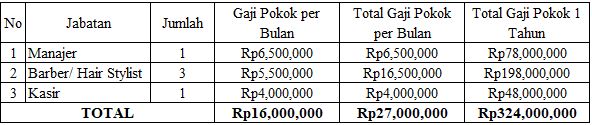 	Sumber : Fresco Barbershop, 2019Berikut Tabel 6.3 merupakan rincian tunjangan hari raya pegawai Fresco Barbershop pada tahun pertama barbershop.Tabel 6.3Tunjangan Hari Raya Pegawai Fresco Barbershop Tahun 2020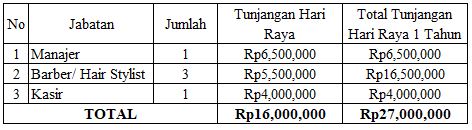 	Sumber : Fresco Barbershop, 2019Berikut Tabel 6.4 yang merupakan jumlah kompensasi yang didapat pegawai Fresco Barbershop, berupa gaji dan tunjangan hari raya pada tahun 2020.Tabel 6.4Kompensasi Pegawai Fresco Barbershop Tahun 2020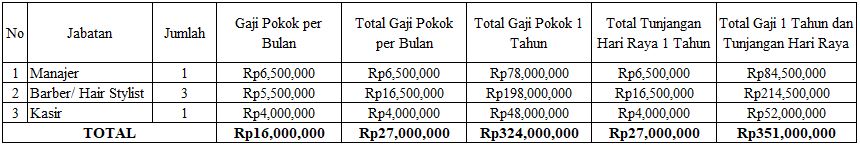 Sumber : Fresco Barbershop, 2019Tabel 6.5 merupakan kompensasi pegawai Fresco Barbershop selama lima tahun ke depan, dan kenaikan per tahunnya adalah 10% dari tahun sebelumnya.Tabel 6.5Kompensasi Pegawai Fresco Barbershop Tahun 2020 – 2024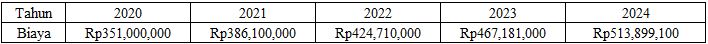 Sumber : Fresco Barbershop, 2019JabatanJumlahManajer1Barber/ Hair Stylist3Kasir1